ОБЩИНА БЯЛА СЛАТИНА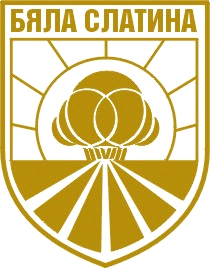 3200 гр. Бяла Слатина, ул. “Климент Охридски” № 68;  тел.: 0915/8-20-11; централа: 0915/8-26-55; факс: 0915/8-29-14, e-mail: bslatina@oabsl.com; www.byala-slatina.comО Б Я В АВъв връзка с чл.115, ал.1 от Наредба №6 на Общински съвет Бяла Слатина, Община Бяла Слатина обявява, че на 29.11.2018 г. /четвъртък/ в залата на Общински съвет Бяла Слатина, ул. „Климент Охридски” №68, ще се проведе търг с тайно наддаване за отдаване под аренда за срок от 15 стопански години на общинска земеделска земя,  в землището на с. Галиче, Община  Бяла Слатина, обл. Враца, за създаване на масиви от трайни насаждения „Овошки“, многогодишни насаждения от билки и подправки от семейство Джинджифилови, а именно:44.986 дка земеделска земя, представляваща следните поземлени имоти:Начална тръжна цена 1799.44 лв., депозит за участие 10 % от началната тр. цена – 2699.16 лв.	Тръжна документация се закупува от стая №205 в сградата на Общинска администрация, гр. Бяла Слатина, ул. „Климент Охридски” №68, срещу внесена такса от 15,00 лв. в касата на Общината.       Краен срок за закупуване на тръжната документация и внасянето на депозита по сметка на Община Бяла Слатина: IBAN BG96IABG74943302025400, BIC IABGSF при INTENATIONAL ASSET BANK до 16:30 ч. на 28.11.2018 г.Краен срок за внасяне на тръжната документация в деловодството на партерния етаж на ЦИУ в сградата на Община Бяла Слатина до 17:00 часа на 28.11.2018 г.Адрес и тел. за контакт: 3200 гр. Бяла Слатина, ул. “Климент Охридски” № 68;  тел: 0915/882170.КМЕТ НА ОБЩИНАБЯЛА СЛАТИНА:	   	/инж. ИВО ЦВЕТКОВ/Документ №МестностПоземлен имот с идентификаторПлощВид имотЗемлище1246Биволарките14406.124.722.864Из. тр. насажденияГаличе1245Биволарките14406.124.622.122Из. тр. насажденияГаличе